KONTROLNA NALOGA 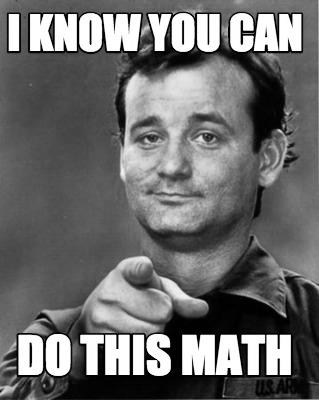 MATEMATIKA3. LETNIKIME IN PRIIMEK:TOČKE:OCENA:Nariši graf  in zapiši zahtevane lastnosti.				10 točkdefinicijsko območje:	____________________________zaloga vrednosti:		____________________________poli:			____________________________začetna vrednost:		____________________________ničle:			____________________________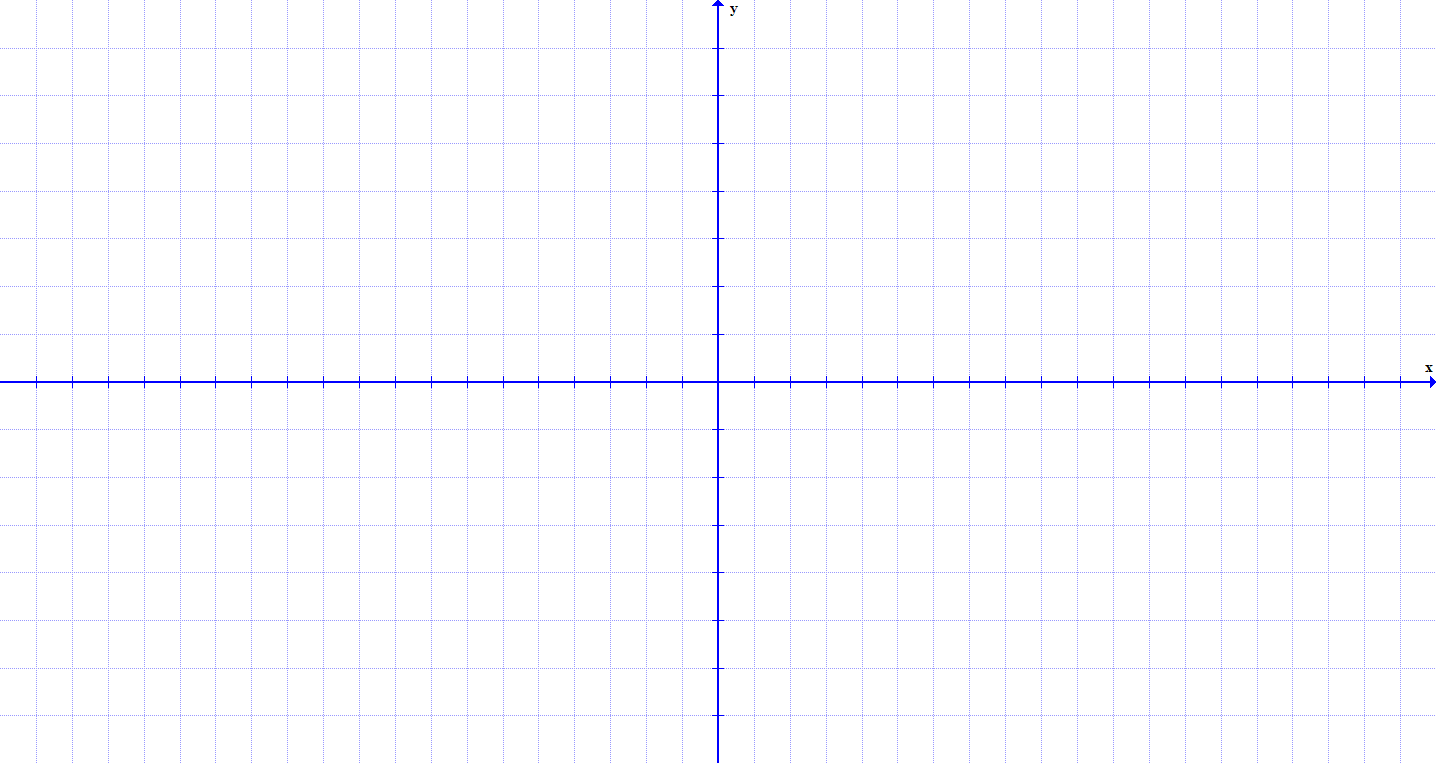 Kaj se bo zgodilo z grafom funkcije, če jo spremenimo iz  v ?postal bo kosinus								5 točkzaloga vrednosti bo ničle so ; zaloga vrednosti bo ničle so ; premakne se za  v desnonič se ne spremeniKolikšen je kot  zapisan v radianih?						5 točk2,53grdZapiši kot kotne funkcije ostrih kotov:						5 točkNariši  v enotsko krožnico.							5 točk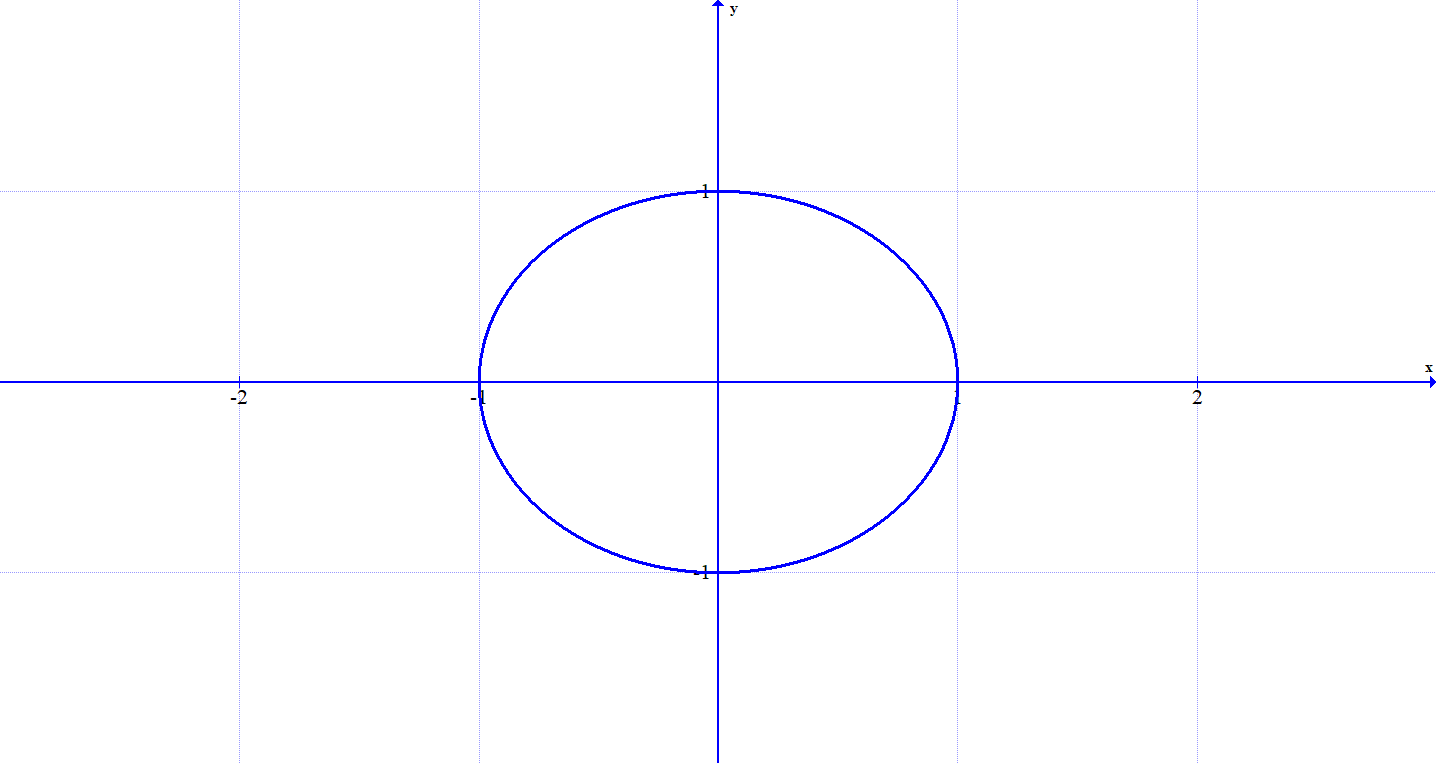 Katera enačba ni pravilna?ko jo zapišem jaz								5 točkČe točko zavrtim za , pridem v točko?					5 točkko mi je slaboki ni definiranaNariši graf funkcije 						10 točkPoenostavi izraz:  					10 točkZapiši kot kotne funkcije ostrih kotov in natančno izračunaj:			10 točkNatančno izračunaj  in  če je  in .10 točk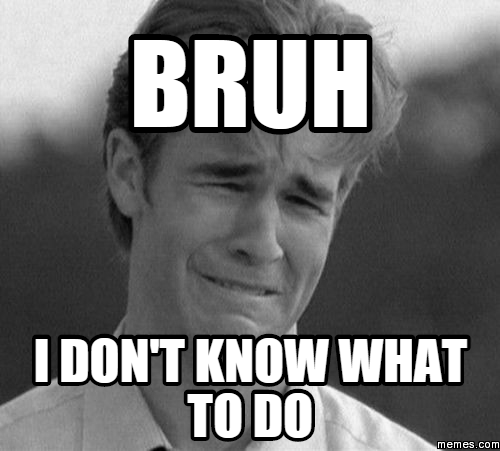 Poenostavi: 			10 točkIzračunaj naklonski kot premice   					5 točk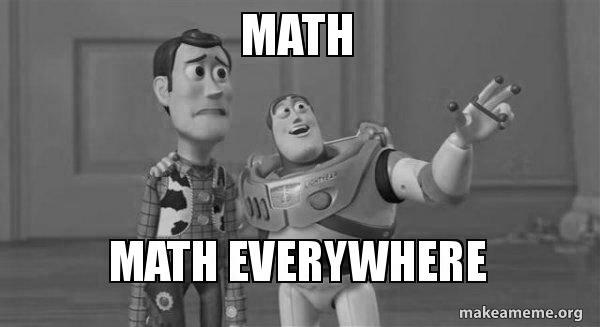 Možnih je 100 točk.Za 2………45 točkZa 3………60 točkZa 4………75 točkZa 5………90 točk											5 točk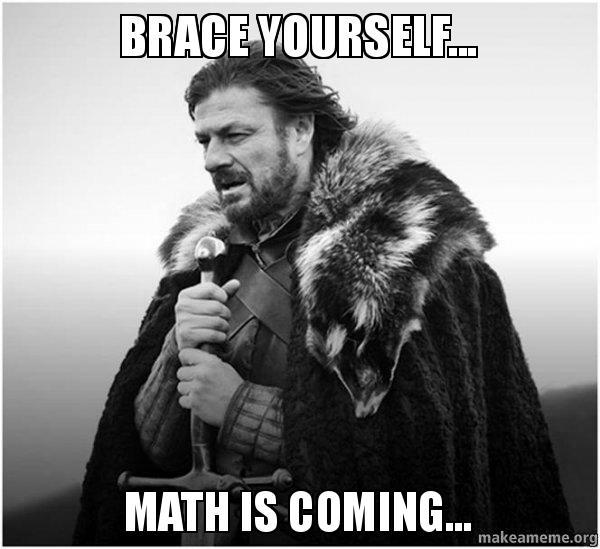 0°90°30°45°